Les documents du mardi 9 juin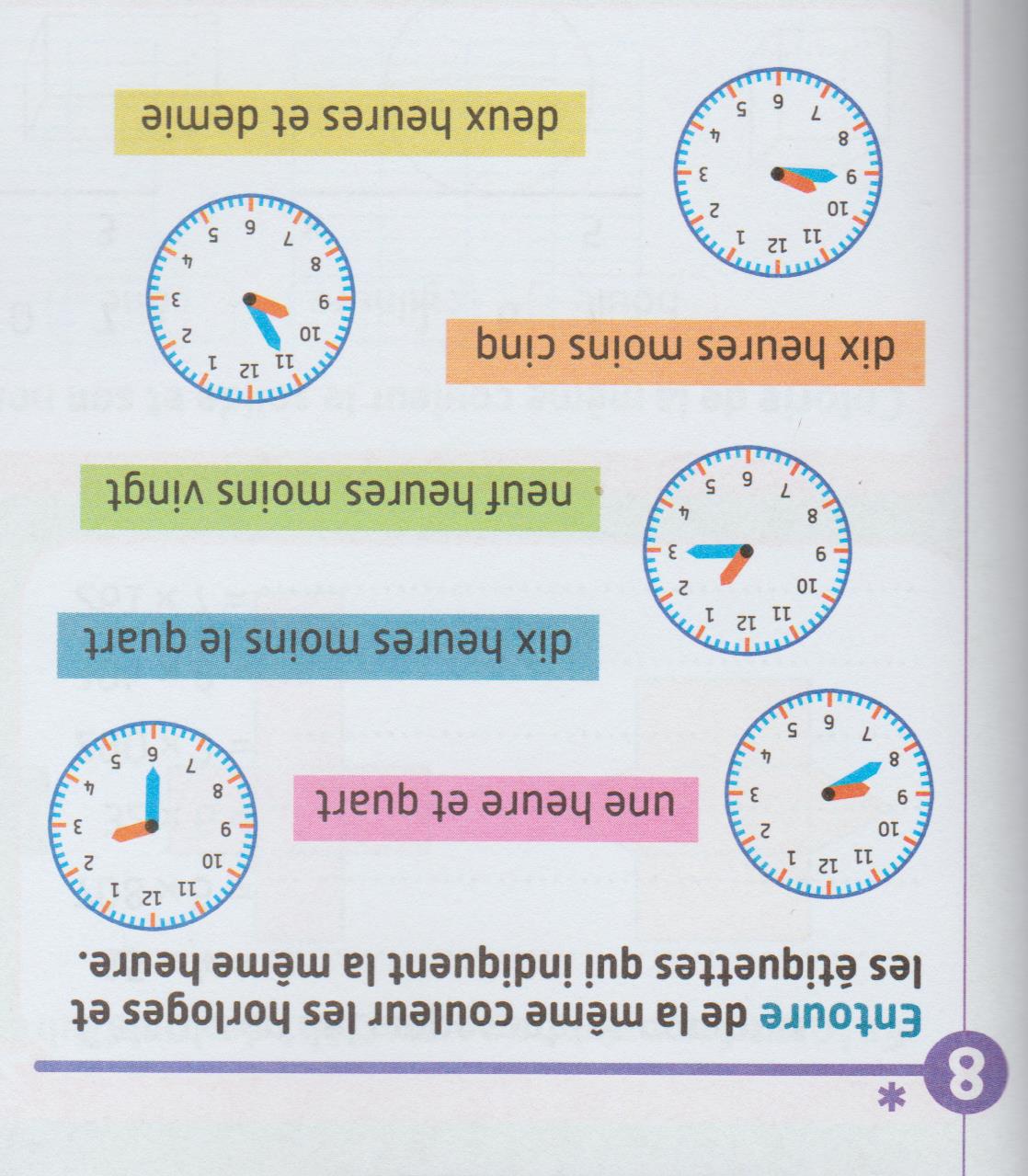 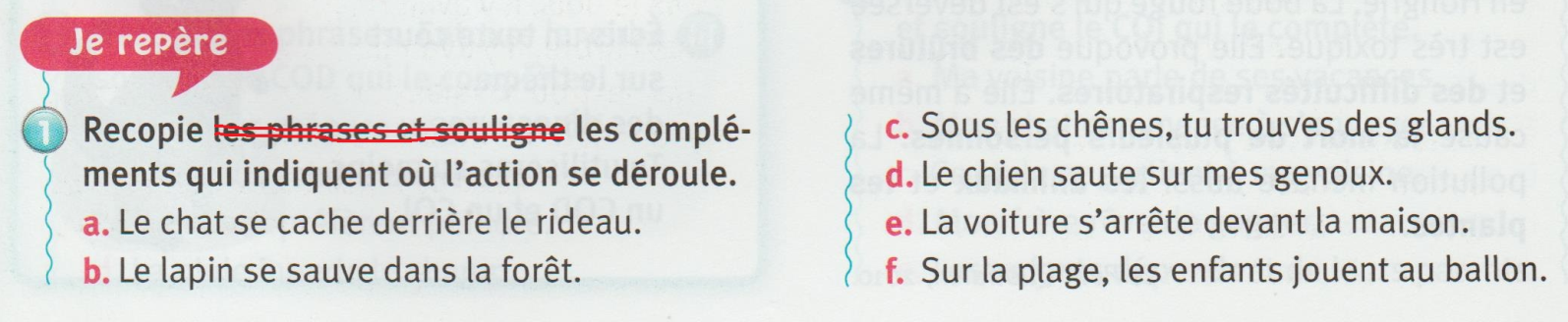 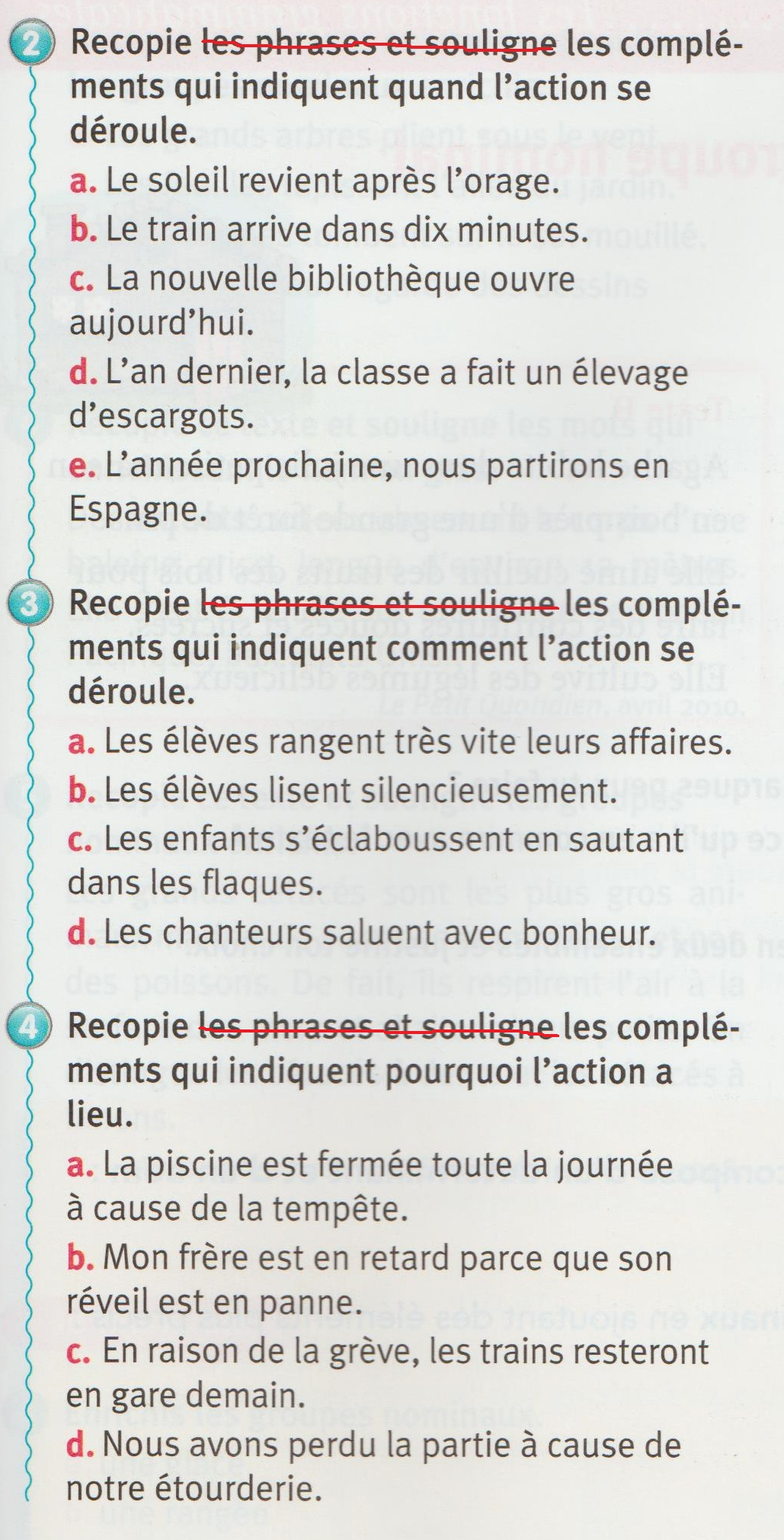 